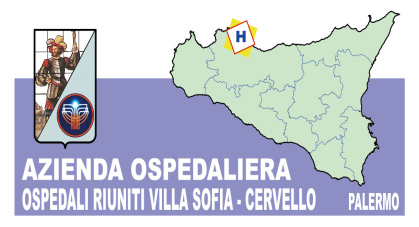 Sede LegaleViale Strasburgo n.233 - 90146  PalermoTel 0917801111  -  P.I. 05841780827Settore Provveditorato  Tel 7808305 - Fax. 091.7808394AVVISO DI GARA		   				   		A tutte le ditte interessateOGGETTO: RICHIESTA DI OFFERTA TECNICO ECONOMICA RELATIVA AL RINNOVO DELL’ASSISTENZA TECNICA E MANUTENZIONE DEI SOFTWARE DI VOSTRA PROPRIETA’ - TRATTATIVA DIRETTA N. 135608 DEL 22.03.2017N. gara 6700362 – CIG 70221995EE						Si comunica che sul portale www.acquistiinretepa.it di Consip è stata pubblicata Trattativa diretta n. 135608 del 22.03.2017 per l’affidamento del servizio di “Assistenza e manutenzione” dei sistemi informativi presenti in questa Azienda Ospedaliera “Ospedali Riuniti Villa Sofia Cervello”.f.to IL RESPONSABILE DELL’UNITA’OPERATIVA COMPLESSAPROVVEDITORATO								( Dott.ssa Antonina LUPO )